Fyens Stiftstiden 13/2 2019: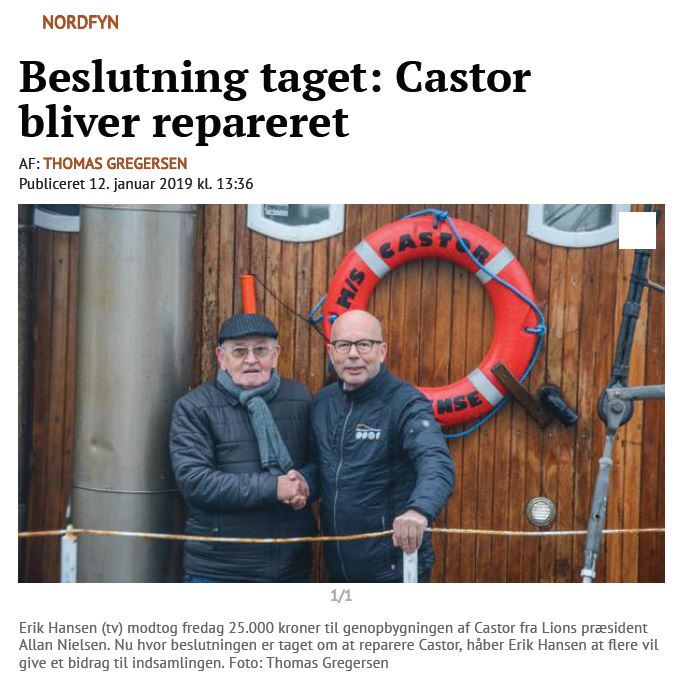 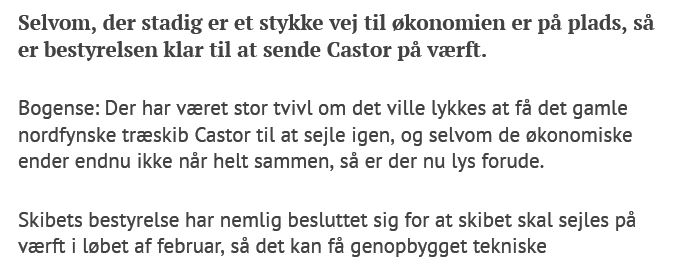 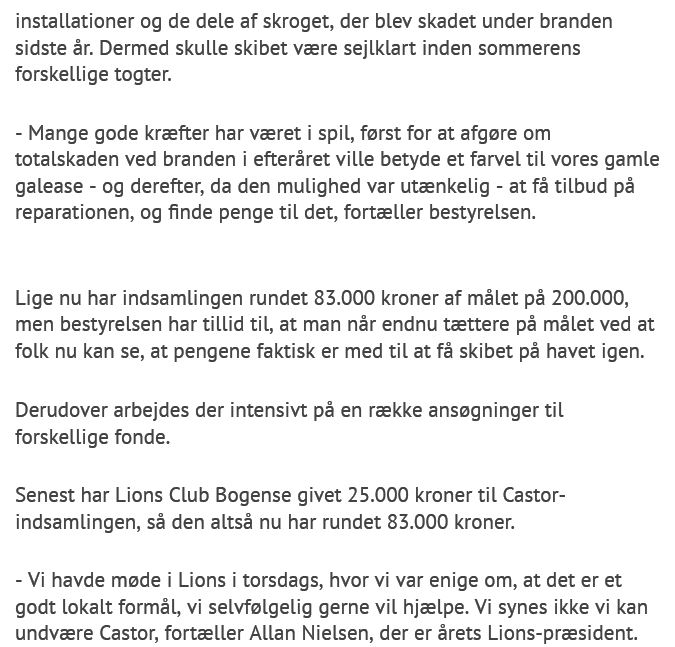 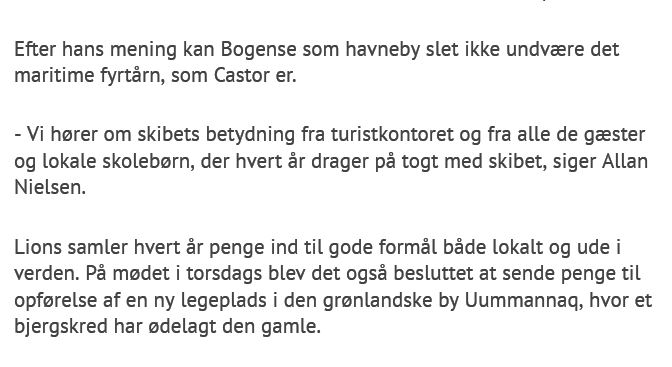 